Dr. Maximus 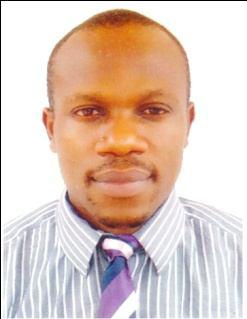 Email: maximus.380863@2freemail.com Nationality: NigerianA highly personable, competent and diligent optometrist with extensive experience in hospital settings. Competent at examining, diagnosing, treating patients with abnormalities. Seeking an opportunity to fully utilize my knowledge and expertise.CORE COMPETENCIES	L o w Vi s i o n A s s e s s m e ntOpthalmoscopyRefractionRetinoscopyPROFESSIONAL EXPERIENCENationale Eye Centre, Abuja. January, 2017 – February 2018.OptometristResponsible for assessment and treating of patients with Hypermetropia, Myopia, Presbyopia, Astigmatism.Federal Medical Centre – Makurdi. October 2015 – October 2016Corper OptometristResponsible for diagnosing and treating ocular abnormalities.Made recommendations and counseled patients regarding correct healthcare practices.Assumpta Eye Clinic, Owerri. October 2014 – September 2015.Optometrist InternResponsible for diagnosing and treating ocular abnormalities.Made recommendations and counseled patients regarding correct healthcare practices.EDUCATIONDoctor of Optometry (OD), Imo State University, Owerri, Imo State, Nigeria, 2013.Senior Secondary School Certificate, Community Secondary School Emekuku Owerri, Nigeria, 2002.First School Leaving Certificate, Uwaorie Primary School, Agwa Imo State, Nigeria. 1993.PERSONAL DETAILSDate of Birth:	March 23, 1988Gender:	MaleRelationship Status:	Single